SKOLENS ARBEJDSOPGAVER 
OG TIDSFORBRUG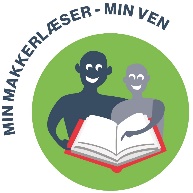 *Tekst med sort er skolens vigtigste opgaver. * Tekst med grøn er valgfrie elementer, som gør indsatsen endnu stærkere.
OPSTARTUNDEREFTERSKOLELEDELSENSKOLELEDELSENSKOLELEDELSENUdpeger en tovholder på skolen.Afsætter ressourcer hos de relevante medarbejdere.Støtter op om projektet som en prioriteret opgave.Evaluerer indsatsen og vurderer, om der skal afsættes ressourcer til et nyt forløb.LÆSEVEJLEDER, 10-20 TIMERLÆSEVEJLEDER, 10-20 TIMERLÆSEVEJLEDER, 10-20 TIMERFungerer som tovholder for indsatsen på skolen og koordinerer med den boligsociale indsats.Læsevejlederen støtter op 
om makkerlæsningen med læsefaglige input.Samarbejder med den boligsociale indsats om at klæde forældrene på til at støtte deres børns læsning, efter indsatsen slutter.Deltager i et evalueringsmøde med skoleledelsen. LÆRERE I INDSKOLINGEN, 2-4 TIMER PR. BARNLÆRERE I INDSKOLINGEN, 2-4 TIMER PR. BARNLÆRERE I INDSKOLINGEN, 2-4 TIMER PR. BARNUdpeger børn, som har brug for ekstra læsestøtte.Informerer børnene og deres forældre om tilbuddet. Overleverer relevant information om det enkelte barn til den boligsociale indsats.Følger med i, hvordan det går med makkerlæsningen for de udpegede børn.Indgår i evaluering af de enkelte børns udbytte (alt afhængigt af lokal evalueringsmodel).Deltager i en afsluttende samtale med forældrene med henblik på at lægge en plan for fortsat læsestøtte til barnet.LÆRERE I UDSKOLINGEN, 1 TIME	LÆRERE I UDSKOLINGEN, 1 TIME	LÆRERE I UDSKOLINGEN, 1 TIME	Udpeger unge i (7.) 8. og 9. klasse, der kan fungere som makkerlæsere.